MEMORANDUM OF AGREEMENT (MOA) between Rare, Inc., andThe Municipality of ___________________, Province of ____________, Philippines KNOW ALL MEN BY THIS PRESENTS:This MEMORANDUM OF AGREEMENT (hereinafter referred to as the “Agreement”) is entered into on this _____ day of September 2014 by and between:The MUNICIPALITY OF _____________ in the Province of __________, a Local Government Unit of the Republic of the Philippines, with an official address at ______________________________________________________ represented by the Hon. __________________, Municipal Mayor, hereinafter referred to as “IP”.andRARE, INC., an International Non–Governmental Organization that specializes in Behavior Change Campaigns to inspire conservation so that people and nature thrive with an official address at 1310 North Courthouse Road, Suite 110, Arlington, Virginia 22201 USA (Headquarters) and Oftana Bldg., Corner Jasmin and Mariano Cui Streets, Cebu City, Philippines (Philippines Representative Office) represented herein by RAQUEL S. TIRONA, Vice President, hereinafter referred to as “Rare”. WITNESSETHWHEREAS, the Municipality of _________________ is a coastal municipality and is mandated by law to manage its coastal and fisheries resources based on the provisions of the Local Government Code of 1991 (RA 7160), The Philippine Fisheries Code of 1998 (RA 8550) and the Agriculture and Fisheries Modernization Act of 1998 (RA 8435);WHEREAS, the Municipality of __________ adopts coastal and fisheries resources management as a basic service and this justifies various efforts of the local government to establish and strengthen marine protected areas and or sanctuaries, mangrove conservation and rehabilitation programs, community education and outreach, enforcement, monitoring and evaluation programs, all of which are aimed at helping to uplift the economic conditions and food security of its population, especially coastal communities and fishers;WHEREAS, Rare Inc., an international non–governmental organization specializing in behavior change for communities to reduce threats to natural resources through its Pride Campaigns, is providing technical assistance to the Government of the Philippines and specifically the local government unit of ______________ to enhance the management of the municipality’s coastal and fisheries resources;WHEREAS, Rare, in its continued effort to dramatically improve the management of the world’s fisheries, launched a Global Initiative called Fish Forever, which is implemented in 5 countries including the Philippines with the vision of making fisheries sustainable through the implementation of Territorial Use Rights in Fisheries  (TURF) – Reserves/Special Fisheries Management Zone (SFMZ);WHEREAS, Fish Forever as a Global Strategy of Rare aims to optimize fisheries resources management in pursuit of conservation and social goals that will eventually lead to securing the livelihood of the fisheries-dependent population of the Philippines and LGU  particularly;WHEREAS, LGU ____________ shares the same vision as Rare to enhance its coastal and fisheries management program as a strategy for securing food for fishing communities, climate change adaptation and biodiversity conservation and integrity;WHEREAS, LGU _____________ and Rare Inc. have agreed to work together to implement TURF – Reserves/Special Fisheries Management Zone (SFMZ) in the Municipality of ____________, Province of ______________;NOW, THEREFORE, for and in consideration of the foregoing premises and by way of formalizing their commitments, the Parties hereby agree to the following:1. 0 PARTIES AND PURPOSE OF THE AGREEMENTThis agreement is between the following parties:Rare, Inc. with official address at 1310 North Courthouse Road, Suite 110, Arlington, Virginia 22201 USA (Headquarters) and Oftana Bldg., Corner Jasmin and Mariano Streets, Cebu City, Philippines (Philippine Representative Office), hereinafter referred to as ‘Rare’;The Municipality of _________________, with official address at __________________________________________, hereinafter referred to as Implementing Partner or ‘IP’;The purpose of this Agreement is to outline and describe the Philippines 3 Fish Forever cohort, which will entail all parties working together, with roles and responsibilities of each described below, to pursue a Campaign to implement TURF-Reserves as a fisheries management strategy in order to begin rebuilding fish populations for both biodiversity conservation and the enhancement of well-being of fishers and their communities.This Agreement covers the full duration of the Cohort timeline starting on October 1, 2014 to September 30, 2017. This Agreement is comprised of the following parts, and is not considered complete without the parties’ initial on every page and all the attachments:This document (“Memorandum of Agreement”)Appendix A: Key Deliverables and Milestones Appendix B: Financial Term Sheet (“Term Sheet”)Appendix C: Legal Provisions 2.0 FISH FOREVER COHORT PROGRAM DESCRIPTION2.1 THE SITE The campaign will happen in the coastal municipality of ____________, Province of ________________ with TURF – Reserves sites to be piloted in the Barangays _____________ and ___________ where the campaign to strengthen the Marine Protected Areas of ____________ will take place during the Philippines 3 Cohort.2.2 THEORY OF CHANGE FOR THE PHILIPPINES 3 FISH FOREVER COHORTTheory of ChangePhilippines 3 Cohort – Fish Forever “Addressing overfishing in near-shore waters” September 2, 2014.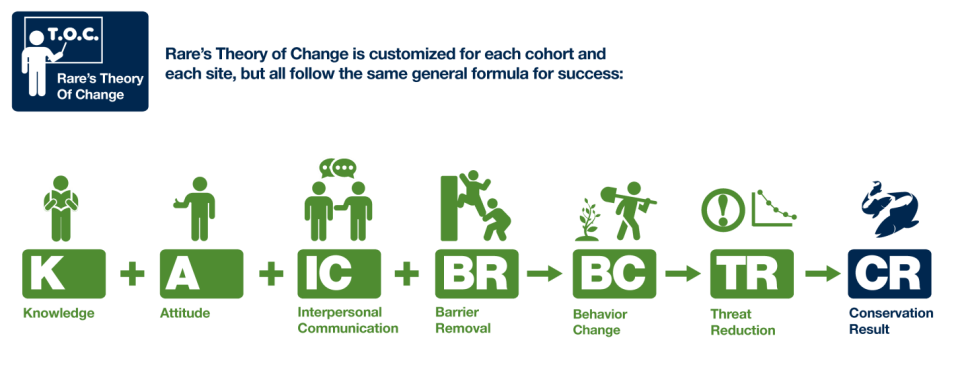 Philippines 3 Summary TOCThe Philippines 3 cohort will include two phases that are divided based on when the TURF-Reserve is officially established at a site. Phase 1 is called the “TURF Readiness” phase and it requires a separate set of Knowledge, Attitude, IC, Barrier Removal, and Behavior Change goals to achieve the establishment of a TURF at each site. Once a site establishes it’s TURF-Reserve through an agreed upon Management Plan, then it transitions to the second phase, “TURF Implementation”, which is focused on achieving the Behavior Change of all fishers fishing outside the Reserve and only TURF-Reserve Members fishing inside the TURF area. Both phases share the same Threat Reduction, Conservation Result, and Social Result goals, as the ultimate mission of the campaign does not change. The below image is a summary of the Theory of Change. 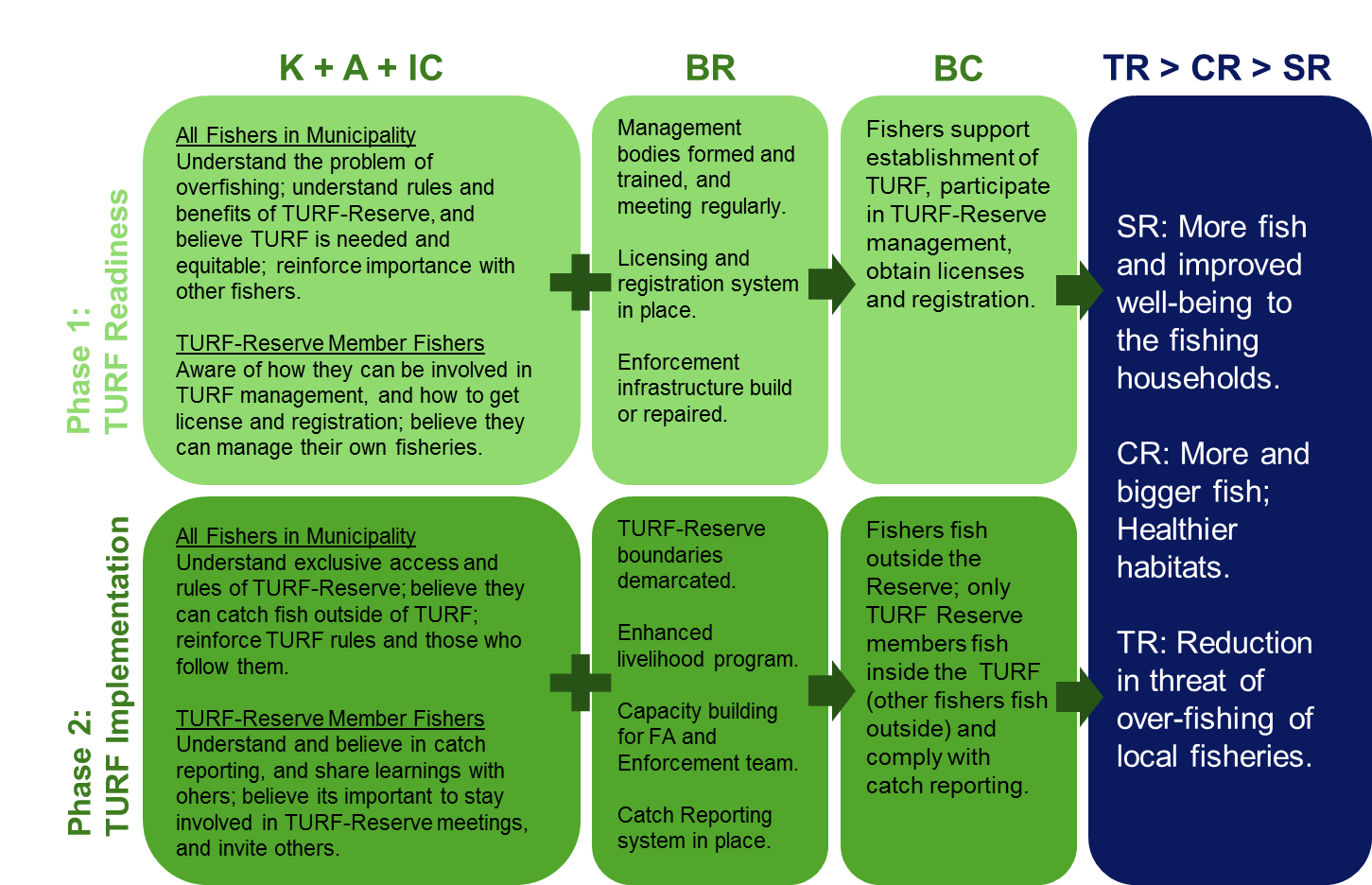 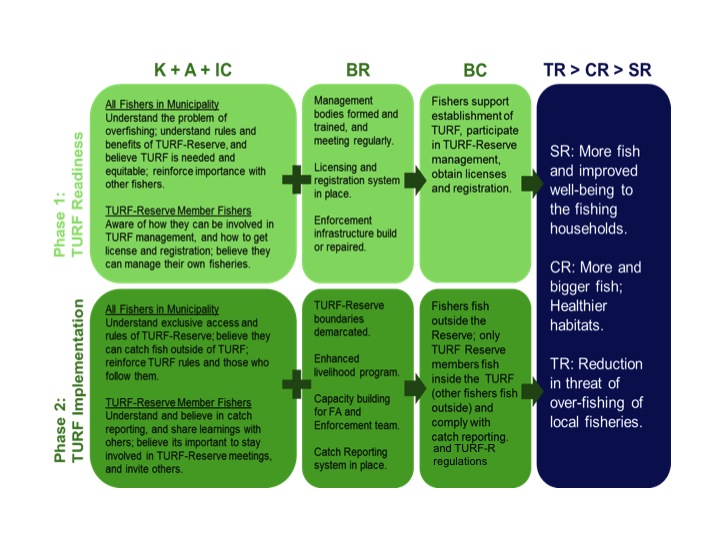 PHILIPPINES 3 FISH FOREVER COHORT IMPLEMENTATION FINANCINGThe Implementing Partner will finance a minimum of PHP 500,000.00 (in cash or in kind) over 3 years to cover Office costs for the Conservation Fellow in the performance of his/her function; investments in barrier removal program as the IP is currently carrying out such as but not limited to enforcement, honorarium of the Bantay Dagat, support to FARMCs, operations of MPAs, among others. IP shall also provide the Conservation Fellow, Associate Conservation Fellow, Supervisor, and other staff salary and benefits for the duration of the three year program.Aside from covering direct costs related to Rare staff salaries, monitoring and evaluation, technical consultancies and related workshops, trainings and other Rare-initiated activities, Rare shall allocate up to USD 50,000 (or PHP 2,175,000.00) in core social marketing and barrier removal funds over the three year program. This shall be allocated in accordance with a mutually approved work plan, and shall be disbursed following financial management guidelines that shall be agreed upon between Rare and the Implementing Partner by November 30, 2014, which shall be attached as an Appendix to this Memorandum of Agreement.  PROJECT TIMELINEThe program will promote the establishment of TURF – Reserves at the site and will be implemented in three (3) years and will run from October 1, 2014 to September 30, 2017. The parties may amend the duration to this agreement as provided in the conditions provided in this Agreement relative to term, termination and amendments.Amendments to the activities in terms of timing shall be decided by both agreement and concurrence of both parties upon consideration of justifiable reasons such as but not limited to natural climate disturbances and other force majeure events, and any other events that are not within the control of both LGU ____________ and Rare.  The following table details during the implementation phase, expected training and activities.  Please note that the dates in the table below are subject to modification as the project implementation progresses. It is mandatory for Conservation Fellows, Associate Conservation Fellows, Supervisors and other support staff from the Implementing Partner to attend Training Workshops as maybe required for the full duration of their timeframes; otherwise completion of the program may be at risk. For some training, Implementing Partner Technical Working Group Members and Management Committees and Local Chief Executive’s attendance will be required. Training locations that will happen in the course of implementation will be based in the Philippines. Details and changes in location and length of time for trainings will be at Rare’s discretion. Implementing Partners, Conservation Fellows, and Associate Conservation Fellows may receive invitations to Rare sponsored or co-sponsored events beyond those listed in the Gantt chart.3.0 PARTNER ROLES AND RESPONSIBILITIES As a signatory to this Agreement, each Partner agrees to extend its best efforts to participate in the activities as defined and described herein, and when unable to meet its obligations, to promptly notify the other Partners both in writing and by any other more expeditious communication available.Moreover, each Partner agrees to do its part to implement the strategy outlined in the Theory of Change as it currently stands, or any future agreed upon variation, as the case may be.  More specific roles and responsibilities regarding these obligations are described below for each Partner.3.1 RARE3.1.1 Contact InformationRare designates the primary point of contact for this Memorandum of Agreement or other issues related to the execution of this as follows:
Name: 			Raquel S. Tirona Address:	Oftana Bldg., Corner Jasmin and Mariano Streets, Cebu City, Philippines (Philippine Representative Office)	Phone	/Mobile No.:	+63 9189024461| office tel/fax : +63 384 110030Email:			rtirona@rare.org3.1.2 Programmatic Roles and ResponsibilitiesRare has overall responsibility for the training and guidance of the implementation of activities and objectives as defined in this contract.  While recommendations from Partners will be carefully considered, Rare reserves the right to make all final judgments regarding the selection, approval, and modification of:The site of the project implementation The Theory of Change and overall project plan The target threat, species, and other issuesThe expenditure of funds that came from Rare Additional responsibilities include:Provision of appropriate financial and technical resources to facilitate implementation of project targets and deliverables;In collaboration with Environmental Defense Fund (EDF) and University of California in Santa Barbara (UCSB),Provide expertise, other consultants and ensure that staff are assigned to guide, mentor and or coach the CF,ACF and the technical staff, Technical Working Groups assigned for the implementation of the activities over 3 years;Capacitate Alumni Conservation Fellow and at least one (1) implementing partner Technical Staff on fisheries management and TURF – Reserve/SFMZ Management topics and related capacity building activities to make theme effective leaders and facilitators of activities at the site;Document lessons and best practices to facilitate replication within the whole municipal waters and other LGUs within the province, region and to share this globally; In collaboration with the implementing partner, Conservation Fellow, assigned technical staff, barangay government, and other partners on the ground facilitate and implement community–based trainings and engagement activities for fisheries and other target audiences Training relative to Fisheries Management and TURF-Reserve/SFMZ management;In collaboration with the implementing partner, work together in the exploration on possible partner for alternative livelihood project at the site and in pursuing value chain managementProvide technical assistance on monitoring and evaluation and to network the Local Government Unit/Implementing partners to conduct regular M and EContinue to invest in Rare’s cohort program to further strengthen the Management of MPAs; and Perform such other tasks as agreed by both parties defined and governed by the term, termination and amendment provisions as stipulated in Section 8.1 of this Memorandum of Agreement.Detailed project management of the Campaign through Rare’s campaign tracking tools and platforms3.2 IMPLEMENTING PARTNER 3.2.1 Contact InformationImplementing Partner designates the primary point of contact for this Campaign Agreement or other issues related to the management or execution of this Campaign hereafter knows and “Supervisor” as follows:
Name: 			_________________Address:	_______________________________________Phone	/Mobile No.: 	_______________Email:			__________________3.2.2 Programmatic Roles and ResponsibilitiesThe Implementing Partner commits to the following:To certify and to support and advocate for support of the Theory of Change at every level of its organization as necessary, and it has committed to the strategy that the Theory of Change presumes, even if elements of such strategy are not directly linked to the project implementation.Maintain open and consistent communication with Rare about the progress of the project, the development and ability of the Conservation Fellow and other staff assign, expectations of the program, and assistance needed from Rare (with an expected at least monthly check and sometimes more when needed). To use its best efforts to maintain an updated presence, and otherwise support the programs as needed using Rare’s Campaign tracking tools and platform.Payment of full-time salary and any other benefits duly owed to the Conservation Fellow, Associate Conservation Fellow, Supervisor (if an employee of the LGU) and other staff through the duration of the Campaign, or in any case not less than 36 months, at locally appropriate rates and within the organization’s existing salary ranges.Full-time access to suitable local transportation (usually a vehicle or boat) for the Conservation Fellow, Associate Conservation Fellow and other staff assigned during the field-based component of the projectDesignation of the Conservation Fellow as the lead focal person and allocation of at least one (1) other staff member from the Fisheries or Agricultural unit to support project implementation;Allocation resources (in cash or in kind) to the support governance, enforcement and monitoring relative to the project implementation;Ensure the support from the Coastal Resource Management Office and Municipal Agriculture Office (MAO) as lead Offices for coastal and fisheries management to institutionalize the TURF – Reserve/SFMZ implementation;Provide technical and manpower support for the conduct of Fisheries Management Zoning and Designation of Special Fisheries Management Zones which will be assigned to specific groups of fisherfolk for them to manage and have exclusive access to;Ensure the support of the coastal barangay officials on the conduct of activities such as but not limited to field assessments, community-based trainings and planning workshops on fisheries and TURF – Reserves/SGMZ co-management;Providing funds and resources to the Conservation Fellow, Associate Conservation Fellow and designated staff in a timely manner that does not impose upon his/her ability to effectively implement their TURF – Reserve/SFMZ implementation activities.Be willing to host meetings upon request or solicitation for volunteers; this would include assistance with planning logistics and helping to organize a site visit.Proactively support and search for co-funding in partnership with Rare from local, national and international sources where appropriate.Proactively seeking opportunities to collaborate and share lessons and best practices, developments/innovations with neighboring Municipalities and Alliances; whether they are enrolled in the Pride program or not, supporting visits from Rare, monitoring teams, partners, funders and media representatives where appropriate.Creation and Strengthening of FARMCs to support TURF – Reserves/ Special Fisheries Management Zone management and development; Provide technical and manpower support for the conduct of participatory assessment, research and development activities relative to the establishment and management of TURF – Reserve/Special Fisheries Management Zones (SFMZ);Co-lead with Rare and its experts in drafting and finalizing the TURF – Reserve/SFMZ Design, regulations and administration set up and management strategy formulation; Enactment of right policies to create MTWGs, adoption of zoning plans and ordinances relative to the implementation of TURF – Reserves/ Special Fisheries Management Zones (SFMZs)Explore and pursue together with Rare the possible expansion of existing No-Take Zones to ensure proper replenishment of fish in the final TURF-Reserves/SFMZs.Create Municipal Technical working groups, Local TURF – Reserve/SFMZ Management Bodies and or other pertinent groups and committees that might be formed as the project implementation progresses Co-lead in the organization and strengthening of people’s organization and or cooperatives that would eventually serve as the TURF – Reserve Management Body; Support in the documentation and sharing of lessons learned and best practices;Provide logistics support for enforcement including creation of a team for municipal wide enforcement or MPA /SFMZ Enforcement Teams;  Ensure safety of experts visiting and providing technical assistance at the site; andPerform such other tasks as agreed by both parties defined and governed by the term, termination and amendment provisions of this Memorandum of Agreement3.3 OTHER PARTNERS3.3.1 Coastal BarangaysAlthough mentioned in some of the responsibilities of the Local Government Unit, it is implied that by signing of this Memorandum of Agreement, both partners recognized the significant role of the coastal barangays where activities under this collaboration and where the TURF – Reserve/SFMZ will be established. Hence, both parties will collaborate for the active participation of the Barangay officials and their constituents to the various activities, workshops and community engagements that will be staged in relation to the implementation of activities under this Memorandum of Agreement. 3.3.2 Fish Forever Partners3.3.2.1 Roles of the Fish Forever PartnersRare is the signatory on behalf of the Fish Forever partners – University of California Santa Barbara (UCSB) and Environmental Defense Fund (EDF) – Rare will sign all Campaign Agreements, Amendments, Modifications etc. on behalf of the Fish Forever partners.Rare, at its sole discretion, may engage partners, including the Fish Forever partners stated above, to work on the fish forever cohort, including but not limited to, providing advice on the design and management of TURF-Reserves, delivery of training modules, assessment and forecasting of fish stocks, developing and implementing value chain interventions, and participation in meetings and workshops with the LGU and the community.  Partners may also provide barrier removal, monitoring, or other relevant tools, expertise, or capacity that will support the successful implementation of the TURF – Reserve Implementation. Rare will share information regarding the Campaign’s progress, deliverables, and outcomes with the Fish Forever partners.In case any role is subcontracted, the IP retains responsibility for the execution of this campaign agreement. Secondly, partners and vendors will be informed of and follow the key terms of this Memorandum of Agreement.Rare will in no way be responsible for paying additional partners or vendors contracted by the IP unless there is a formal appendix added to this document.3.4 FINANCIAL ROLES AND RESPONSIBILITIESThroughout Rare’s experience of running more than 200 Campaigns, it is clear that a major hurdle to success is the availability of timely financial flows.  Because of this, Rare requires that all funds related to the project be available, as they are needed.    As such, Rare and the IP shall agree in writing on a fully transparent, accountable and efficient method of managing the financial resources of this cohort.  This shall be attached to this agreement as Appendix B on or before November 30, 2014.3.5 KEY DELIVERABLES AND EXPECTED OUTPUTS Partners agree to follow the timeline of project implementation as described in Section 2.4 to the best of their ability, and understand that failure to meet key deliverable dates will not only violate this Agreement but will jeopardize the completion of the activities and may lead to the termination of this Agreement.Detailed activities and deliverables are attached as Appendix A of this Memorandum of Agreement.  PROJECT IMPLEMENTATION VALUES 4.1 TransparencyThe parties to this Agreement agree to a principle of openness and transparency regarding the sharing of non-proprietary information and work product related to the Campaign.  Partners agree to share candid information regarding the Campaign’s progress, deliverables, and outcomes, and that such information may be available beyond the Partner group and even to the general public.  Partners agree not to withhold relevant information from other Partners regarding plans or outputs that may positively or negatively impact the results of the Campaign.AccountabilityWhile roles and responsibilities of each Partner are outlined clearly above, each Partner shares accountability for the successful implementation of the Campaign and related activities.  As a result, each Partner has a duty and a right to receive and review project documents, and to offer constructive feedback.  Partners recognize that to achieve impact on the Campaign, all Partners must take on full ownership of the entire Theory of Change.MeasurementPartners agree that the measurement of results is a core value of the Campaign, without which we will have no way of knowing if we have succeeded or failed.  Each Partner commits to measuring results as applicable and collaborating with and accommodating Rare's monitoring partners and consultants to conduct 2-3 monitoring visits throughout the campaign timeline.Learning & ContributionsIn line with the other values described in this Section, Partners agree to share lessons learned throughout working on this Campaign with each other, the broader conservation community, and through Rare’s Campaign Tracker platform.  Partners agree to codify and publish such learning as applicable under a non-exclusive, royalty-free Creative Commons license.
IN WITNESS WHEREOF, the parties hereto have executed this Agreement as of the day and year first indicated above.For MUNICIPALITY OF :_____________	For RARE, INC.:__________________________		___________________________HON. ___________________		RAQUEL SANCHEZ TIRONAMunicipal Mayor 				Vice President__________________________		___________________________Date						DateSigned in the Presence of:__________________________		_____________________________________________________		___________________________Date						DateAKNOWLEDGMENTREPUBLIC OF THE PHILIPPINES) S.S.MUNICIPALITY OF ___________ )	BEFORE ME, this ________________ in the ________________, Philippines, personally appeared:Who are personally known to me to be the same person who executed the foregoing instrument, and they acknowledged to me that the same is their free act and deed.	This instrument consisting of twenty one (21) pages and Annexes relates to the MEMORANDUM OF AGREEMENT, including the page on which this acknowledgement is written, and the appendices cited in Section 1.0 has been signed on the left margin of each and every page thereof by the parties and their instrumental witnesses, and sealed with my Notarial seal.	IN WITNESS WHEREOF, I have hereunto set my hand, the day, year, and place above written.			,Doc No.Page No.						Book No.Series of 2014APPENDIX A: KEY DELIVERABLES AND MILESTONES 1. Objectives of the ProjectTo work together to set up and implement a working TURF – Reserve (or Special Fisheries Management Zone/SFMZ) in ________________, Province of _____________.To establish a TURF – Reserve that will serve as learning site for TURF – Reserve implementation that could pave the way for replication and scaling up within the municipality, the Province of _______________ and even countrywide;To jointly implement training and capacity-building activities for partners and communities in fisheries management and TURF – Reserve Administration;To jointly implement activities social marketing activities and campaigns that will promote behavior change for fishers to manage their fisheries resources and for local leadership to support fisheries management in general;To explore strategies for value chain enhancements that could contribute additionally to the economic well – being of the fishing communities; andTo work together in building communities and Local TURF – Reserve Management Bodies that will administer the day-to-day operations of the TURF – Reserve Sites. 2. Program Components 	The following are the major components of the program:Legal, Policy and Institutional Building Creation of Municipal Technical Working Group, Municipal TURF – Reserve Design Team, TURF – Reserve Management Body and other management bodiesStrengthening of the Office Lead for Fisheries and or Coastal ManagementCreation of enforcement teams both at the Municipal and Barangay LevelsSupport for legislation towards TURF – Reserve establishment, fisheries management and zoning plan adoption, TURF – Reserve Management Plan adoption and other legislations needs as appropriate and deemed necessary Participatory/Scientific Research and Development PCRA (Participatory Coastal Resource Assessment) workshopsBiophysical monitoring and assessment activitiesKnowledge, Attitude and Practices (KAP) Surveys and StudiesValue Chain studies and analysisOrganizational Assessments Zoning and Management Planning Workshops Fisheries Management Planning and Zoning workshops to designate SFMZ’sManagement Planning workshops to help TURF – Reserve/SFMZ Management Body determine rules for:Fisher participation and licensingCatch accountingGear, size and harvest limitsTURF – Reserves/SFMZ Management Planning Workshop Organizational Development and Strengthening  Organizational DiagnosisFormation of TURF – Reserve Management BodiesCreation of Committees within the T – R Management BodyCapacity building and strengthening activitiesEnforcement (Both Municipal and T – R Level)Enforcement team formationEnforcement planning and communications planningCapacity building for enforcement teams Social MarketingKAP SurveysSeries of behavior change campaignsCampaign collateral and material production Capacity Building Fisheries Management TrainingsTURF – Reserve Establishment and Management TrainingsCatch accounting TrainingsMonitoring and EvaluationCatch monitoringMPA Monitoring MEAT Conduct of FishMARK (Fisheries Management Rating) Assessments 3. Definition of A Working Turf-Reserve / Special Fisheries Management ZoneA working TURF-Reserve shall have the following elements Fishers have exclusive privileges to harvest one or more species in a clearly defined area.Fishers at the site—whether defined as a community, association, organization, or otherwise—have a dedicated fishing area (TURF).  Access to the TURF is limited via licenses, cooperative/association membership, or by some other means to ensure fishers can realize the benefits of sustainable fishing practices within the area.Fishing privileges are defensible.Ideally, privileges will be expressly defined by law, ordinance, etc., or there is a clear pathway toward legal recognition. The security of privileges should not be reliant on continued tenure of current political leaders.  Fishers should start to see the benefits of exclusive privileges.As a result of their exclusive privileges, fishers at the site feel responsible for the future of their fisheries.  Fishers should feel they are “better off” than they were prior to TURF-Reserve implementation.  The fishing community is driving TURF-Reserve management.The fishing community—via an association, committee, or other organized group—is responsible for the ongoing management of the TURF-Reserve.  The community has authority to determine who may fish in the TURF-Reserve and to define and enforce harvest rules within their area.The fishing community has clear, realistic goals and is committed to achieving (or maintaining) fishery sustainability.The community has defined fishery sustainability goals for their TURF-Reserve that they have formally committed to (e.g., through an agreement with the implementing partner, the local government, etc.).  Basic management is in place and is accepted by fishermen as a key element of the TURF-Reserve.There is basic fishery management within the TURF-Reserve, including licensing, catch reporting, basic harvest controls, and community-based enforcement and sanction.  Depending on the site, these elements may not be fully functional after two years, but at the very least, fishermen accept these management attributes as norms and agree to comply in exchange for TURF-Reserve access.The no-take zone (“Reserve”) within or adjacent to the TURF is well-enforced and has a long-term management plan.There is community-based enforcement of the existing no-take zone(s).  Not only do fishers respect the rules, but they demand a functioning no-take zone as a key component of management. Fishermen in the TURF-Reserve are improving fishery profitability. Fishermen are pursuing opportunities to reduce costs and/or increase value of fish, either directly from harvest or in other stages of the supply chainA standardized monitoring protocol is in place in the TURF-Reserve.There is a monitoring protocol to measure biophysical, economic, and social performance of the TURF-Reserve.  Fishermen participate in monitoring and have support from local technical partners as needed.  Partners are trained to conduct data analysis/assessments to inform management decisions.4. Program of ActivitiesThe big picture Gantt Chart of Activities for the three – year implementation is provided in Annex attached herewith:APPENDIX C:  LEGAL PROVISIONS1.0 Proprietary InformationDuring the term of this Agreement, Rare , LGU __________ the extent of each Partner's contractual and lawful right to do so, shall exchange such proprietary technical and other information as is reasonably required for each to perform its obligations hereunder.  Rare, LGU __________, each agree to keep in confidence and prevent the disclosure to any person(s) outside their respective organizations or any person(s) within their organizations not having a need to know, all information received from the other which is designated in writing or by appropriate stamp or legend to be of a proprietary nature and to use  such information only in connection with their obligations under this Agreement; provided, however, that neither Partner shall be liable for disclosure or use of such data if the same is:in the public domain at the time of disclosure, or is subsequently made available to the general public without restriction by the disclosing Partner;known to the receiving Partner at the time of disclosure without restrictions on its use or independently developed by the receiving Partner, and there is adequate documentation to demonstrate either condition;used or disclosed inadvertently despite the exercise of the same degree of care that each Partner takes to preserve or safeguard its own proprietary information; used or disclosed with the prior written approval of the disclosing Partner;disclosed by one Partner to another, or its authorized representative in the performance of the obligations under this Agreement, provided that any such information disclosed in a proposal shall be marked with an appropriate restrictive legend as authorized by applicable law.If any portion of a Partner's proprietary information falls within any one of the above exception, the remainder shall continue to be subject to the foregoing prohibitions and restrictions.2.0 Inventions and PatentsInventions conceived solely by employees of Rare shall belong exclusively to Rare.  Inventions conceived solely by employees of LGU ____________ shall belong exclusively to the respective inventor.  Inventions conceived jointly by the parties hereto in the course of work called for by this Agreement shall be subject to further agreement of the parties.  This understanding is subject to modification as may be required by applicable government regulations, or the terms of the prime contract or resultant subcontract between the parties.  Except as stated in the preceding paragraph, nothing contained in this Agreement shall be deemed, by implication, estoppel or otherwise, to grant any right or license in respect of any patents, inventions or technical information at any time owned by the other Partner.To the extent any Partner subcontracts (either paid or unpaid) to produce music, videos, or other materials, the Rare Music Release Form must be completed and provided to Rare.To the extent a Partner to this Agreement pays a particular individual (within the Partnership or independently), ownership of all productions belongs to Rare, as follows:As part of Contractor’s work as detailed in a separate Contractor Agreement which specifies the deliverables and scope of work of the Contractor, Contractor may author, create, develop or prepare data, formulas, forms, reports, charts, programs, systems, documentation, processes and other information, including works-in-progress (the "Products").  Contractor expressly acknowledges that all copyrightable aspects of the Products are to be considered "works made for hire" within the meaning of the United States Copyright Act of 1976, as amended (the "Act"), and that Rare is to be the "author" within the meaning of the Act for all purposes.All such Products, including but not limited to copyrightable works, as well as all copies of such works in whatever medium fixed or embodied, shall be owned exclusively by Rare as its creation, and Contractor hereby expressly disclaims any and all interest in any of such Products and copyrightable works and waives any right of droit morale or similar rights.  Contractor acknowledges that all Products may bear Rare’s copyright and trademark notices and agrees not to file any patent, copyright or trademark applications relating to any Products.
3.0 RelationshipNothing in this Agreement shall be deemed to constitute, create, give effect to, or otherwise recognize an employee-employer relationship, joint venture, partnership, or formal business entity of any kind, and the rights and obligations of the parties shall be limited to those expressly set forth herein.Nothing herein shall be construed as providing for the sharing of profits or losses arising out of the efforts of either or both of the parties, except as may be provided for in any resultant subcontract agreed to between the parties.  4.0 Non-solicitationDuring the term of this Agreement, neither Partner shall, directly or indirectly, hire or attempt to hire or solicit for hire any employee of the other Partner or obtain the services of any staff affiliated with the other Partner by any means other than a subcontract arrangement with the other Partner for a period of 1 year after this Agreement is terminated.5.0 Publicity and News ReleaseThe parties further agree that all news releases made by LGU ______________ regarding this Agreement shall recognize the participation and contribution of the other Partner.  6.0 IndemnityThe employees of Rare, LGU ____________ shall obey all pertinent rules and regulations of the other Partner while on the premises of the other Partner, including those relating to the safeguarding of classified information.  Each Partner agrees to indemnify and save harmless the other Partner from and against all claims for:damage to, or loss of use of, the other Partner’s property caused by a Partner in the performance of this Agreement and;injury or death of any of the other Partner’s employees or agents, to the extent any such damage, injury or death is caused by any act or omission to act, including negligence of the indemnifying Partner’s employees or agents in connection with performance under this Agreement.7.0 InsurancesLGU ____________________ agrees to maintain general business insurance and workers compensation insurance at a minimal level acceptable by Rare.  Each Partner understands that Rare is under no obligation and has no liability with respect to insurance payments relating to health care, workers compensation, life, general liability or any other insurance required under the laws of the country wherein operating/wherein the project takes place.8.0 Material Support and Resources to TerroristsEach Partner hereby certifies that the information provided below entitled "Certification Regarding Material Support and Resources to Terrorists" is true and correct to the best of its knowledge.  In the event that any material misrepresentation by one Partner in the Certification is discovered during the term of this Agreement, any of the other Parties may elect to declare this Agreement null and void and immediately terminate it.  In the case of an intentional material representation, the other Parties may, at their option, recover damages resulting from the termination and shall be entitled to offset any amounts payable to the misrepresenting Partner for work satisfactorily completed against such damages.  The balance of amounts payable to the misrepresenting Partner for work satisfactorily completed, if any, shall be paid to the misrepresenting Partner.  Notice of termination shall be given to the Parties addresses listed above. Certification Regarding Material Support and Resources to TerroristsBoth Parties have not provided, and will take all reasonable steps to ensure that they do not and will not knowingly provide, material support or resources to any individual or entity that commits, attempts to commit, advocates, facilitates, or participates in terrorist acts, or has committed, attempted to commit, facilitated, or participated in  terrorist acts.Specifically, in order to comply with its obligations under paragraph 1, both Parties will take the following steps: Before providing any material support or resources to an individual or entity, both Parties will verify that the individual or entity does not appear on the master list of Specially Designated Nationals and Blocked Persons (SDN), which list is maintained by the U.S. Treasury’s Office of Foreign Assets Control (OFAC) and is available online at OFAC’s website: http://sdnsearch.ofac.treas.gov/.  Both Parties also will verify that the individual or entity has not been listed under the Excluded Parties List System (EPLS). The EPLS is an electronic, web-based system that identifies those parties excluded from receiving Federal contracts, certain subcontracts, and certain types of Federal financial and non-financial assistance and benefits. To determine whether there has been a published designation of an individual or entity conduct a search through https://www.sam.gov/portal/public/SAM/ Print a copy of the website search results from both websites.Before providing any material support or resources to an individual or entity, both Parties will consider all information about that individual or entity of which it is aware or that is available to the public.Both Parties will implement reasonable monitoring and oversight procedures to safeguard against assistance being diverted to support terrorist activity.For purposes of this Certification“Material support and resources” means currency or monetary instruments or financial securities, financial services, lodging, training, expert advice or assistance, safe houses, false documentation or identification, communications equipment, facilities, weapons, lethal substances, explosives, personnel, transportation, and other physical assets, except medicine or religious materials.“Terrorist act” means-an act prohibited pursuant to one of the 12 United Nations Conventions and Protocols related to terrorism; oran act of premeditated, politically motivated violence perpetrated against noncombatant targets by subnational groups or clandestine agents; orany other act intended to cause death or serious bodily injury to a civilian, or to any other person not taking an active part in hostilities in a situation of armed conflict, when the purpose of such act, by its nature or context, is to intimidate a population, or to compel a government or an international organization to do or to abstain from doing any act.“Entity” means a partnership, association, corporation, or other organization, group or subgroup. 9.0 AssignmentNeither this Agreement nor any interest herein may be assigned, in whole or in part, by either Partner without the prior written consent of the other Partner.10.0 Term and TerminationExcept as expressly provided, all rights and obligations of the parties under this Agreement shall terminate on the earliest of the following:Suspension or Debarment of either Partner;Mutual written agreement of the parties to terminate this Agreement;Execution by both parties of the Scope of Work contemplated by this Agreement;The expiration of 36 months from the effective date hereofAt any time or for any reason upon two weeks written notice by Rare to LGU ___________ Upon termination, the provisions of Sections 1 (Proprietary Information) and 2 (Inventions and Patents) shall survive the expiration or termination of this agreement.  Further, IP will cooperate in a reasonable manner with Rare to the extent necessary for the transfer of the Project to another Partner. 11.0 ArbitrationIf a dispute arises under this Agreement, which cannot otherwise be resolved by the parties, the parties agree that they will submit the dispute to binding arbitration under the rules of the International Arbitration Association.  Unless the parties otherwise agree, the place of arbitration shall be Arlington, Virginia.  The language to be used in arbitral proceedings shall be English.12.0 NoticesAny notice, consent, demand or request required or permitted by this Agreement shall be in writing, and shall be deemed to have been sufficiently given when personally delivered, emailed or deposited in the United States mail, postage prepaid, addressed as follows:If to Rare:	Address:  1310 N. Courthouse Rd		      Suite 110		      Arlington, VA  22201, USA	Attention:  Dale Galvin, Chief Operating Officer	Email:       dgalvin@rare.orgIf to LGU:	   Address:  __________________________________________		   Attention: ___________________________	                 Email:       ___________________________13.0 Limitation of LiabilityNeither Partner shall be liable to the other for any indirect, incidental, special or consequential damages, however caused, whether as a consequence of the negligence of the one Partner or otherwise.14.0 Scope of AgreementThis agreement shall relate only to the Program specified herein, and nothing herein shall be deemed to:14.1	confer any right or impose any obligation or restriction on either Partner with respect to any other program effort or marketing activity at any time undertaken by either Partner hereto, jointly or separately; or14.2 	limit the rights of either Partner to promote, market, sell, lease, license or otherwise dispose of its standard products or services, except where such would conflict with the obligations of the Partner under this Agreement.15.0 Entire AgreementThis Agreement constitutes the entire understanding and agreement of and between the parties with respect to the subject matter hereof, and supersedes all prior representations and agreements, oral or written.  It shall not be varied, except by an instrument in writing of subsequent date, duly executed by an authorized representative of each Partner.  Paragraph headings herein are for convenience only and shall not limit in any way the scope or interpretation of any provision of this Agreement.  The validity, construction, scope and performance of this Agreement shall be governed by the laws of the Commonwealth of Virginia.IN WITNESS WHEREOF, the parties hereto have caused this Agreement to be executed as of the day and year first above written.	APPENDIX D. ADDITIONAL SUPPORTING PARTNERSImplementing Partners, Conservation Fellows, and Associate Conservation Fellows may receive invitations to Rare sponsored or co-sponsored events:___________________Conservation Fellow, RARE Cohort 3  ___________________Associate Conservation Fellow, RARE Cohort 3____________________Campaign Supervisor, RARE Cohort 3______________________Municipal MayorNameCTC #Issued at/onIssued at/onRAQUEL S. TIRONARareBy      : _________________Name: RAQUEL S. TIRONATitle   : Vice PresidentDate  : __________________LGU ____________________By      : __________________Name: ___________________Title   : Municipal MayorDate  : __________________